ЗАЯВКА НА УЧАСТИЕ В СЕМИНАРЕ 29 ЯНВАРЯ 2020 Г, ИРКУТСКПРОВЕРКИ ГОСУДАРСТВЕННОЙ ИНСПЕКЦИИ ТРУДА С УЧЕТОМ НОВАЦИЙ - 2020. ЗАЩИЩАЕМ ИНТЕРЕСЫ РАБОТОДАТЕЛЕЙ.Для регистрации Ваших специалистов, подготовки именных сертификатов, пожалуйста, заполните разборчиво форму заявки и направьте нам по факсу или электронной почте.Обо всех изменениях в составе участников просьба сообщать организаторам!!!e-mail: novator.sb@mail.ru;  novator.n.g@mail.ru,  тел./факс (3854) 99-99-15, 99-99-16, +7-923-160-50-81, +7-929-327-77-89, +7-923-653-56-63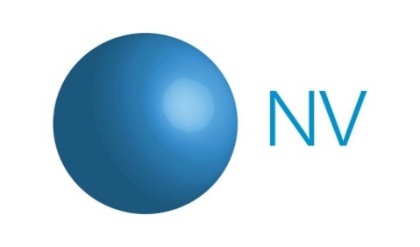 659328, г. Бийск ул. Шадрина, 64 ИНН 2204071684 КПП 220401001 ОГРН 1142204004546 Тел/факс.: 8(3854)999915, +7(9231605081), +7(9293277789)e-mail: novator.sb@mail.ruРеквизиты организации для заключения договораРеквизиты организации для заключения договораРегион (область, край)Полное наименованиеКраткое наименование Юридический адресФактический   адресИНН/КППДолжность руководителяФИО руководителяДействует на основанииБанкРасчетный счетк/сБикТелефон/факсe-mailСлушатель1.2.3.4.1.2.3.4.Контактный телефонe-mail